May 2022Mass Schedule SATURDAY 11am in ColiseumFr Pat IannottiConfession at 10:30SUNDAY 9:30am in ColiseumFr Giorgio Confessions 8:30-9:1512pm Latin Mass Begins May 29in Martyrs ChapelFr Brian Slezak MON-FRI 11am Mass in ColiseumFr GiorgioConfessions 10-10:453pm Eucharistic Adoration In Coliseum withDivine Mercy Chaplet &Seven Sorrows of Mary5pm Rosary in ColiseumGift Shop  518.853.3939Daily 10am-3pmMuseum: 518.336.5694Daily  10:30am-3:30pmEVENTSFri May 6 Fulton County Confirmation6:30pm Mass in ColiseumCelebrant: Bishop ScharfenbergerSat May 14RCDA Scouts RetreatRon  parish@nycap.rr.com7pm Mass open to publicBishop ScharfenbergerSun May 22May Crowning at 9:30 MassCont.’ on back. . .Sun May 29Reception in Visitor Center after 9:30 Mass for Fr Giorgio’s 10th Anniversary of Ordination (May 26)Sat June 1812pm Reception in Visitor CenterFor Fr Pat Iannotti’s 90th BirthdayFri, Sat, Sun June 24,25,2640 Hours Eucharistic DevotionContact and Schedule TBAJuly 6-14 St Kateri Novena of Masses11am Mon-Sat. 9:30 SundaySat July 9Catholic Lawyers & MedicalGuild Conference12-4pm in Visitor Center4pm Mass, Celebrant:Bishop ScharfenbergerAug 7-14Assumption Novena of Masses11am Mon-Sat, 9:30 SunSat Aug 20Step Up! Men’s ConferenceWith Fr Donald Calloway, MICAnd Fr Roger Landry4pm MassRcda.org/StepUp Aug 28Polish PilgrimageStations, Confessions, 3pm Mass in ColiseumPot Luck in Pavilion315.5.601.1968  Tomaz  tommro@verizon.net More Events to Come!Shrine of our Lady of MartyrsAuriesville, New YorkThe Holy Ground of the North American Martyrs and Birthplace of St. Kateri TekakwithaMay 2022Mass Schedule SATURDAY 11am in ColiseumFr Pat IannottiConfession at 10:30SUNDAY 9:30am in ColiseumFr Giorgio Confessions 8:30-9:1512pm Latin Mass Begins May 29in Martyrs ChapelFr Brian Slezak MON-FRI 11am Mass in ColiseumFr GiorgioConfessions 10-10:453pm Eucharistic Adoration In Coliseum withDivine Mercy Chaplet &Seven Sorrows of Mary5pm Rosary in ColiseumGift Shop  518.853.3939Daily 10am-3pmMuseum: 518.336.5694Daily  10:30am-3:30pmEVENTSFri May 6 Fulton County Confirmation6:30pm Mass in ColiseumCelebrant: Bishop ScharfenbergerSat May 14RCDA Scouts RetreatRon  parish@nycap.rr.com7pm Mass open to publicBishop ScharfenbergerSun May 22May Crowning at 9:30 MassCont.’ on back. . .Sun May 29Reception in Visitor Center after 9:30 Mass for Fr Giorgio’s 10th Anniversary of Ordination (May 26)Sat June 1812pm Reception in Visitor CenterFor Fr Pat Iannotti’s 90th BirthdayFri, Sat, Sun June 24,25,2640 Hours Eucharistic DevotionContact and Schedule TBAJuly 6-14 St Kateri Novena of Masses11am Mon-Sat. 9:30 SundaySat July 9Catholic Lawyers & MedicalGuild Conference12-4pm in Visitor Center4pm Mass, Celebrant:Bishop ScharfenbergerAug 7-14Assumption Novena of Masses11am Mon-Sat, 9:30 SunSat Aug 20Step Up! Men’s ConferenceWith Fr Donald Calloway, MICAnd Fr Roger Landry4pm MassRcda.org/StepUp Aug 28Polish PilgrimageStations, Confessions, 3pm Mass in ColiseumPot Luck in Pavilion315.5.601.1968  Tomaz  tommro@verizon.net More Events to Come!Welcome, Father Giorgio!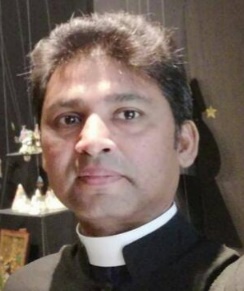 The Shrine is overjoyed to welcome visiting priest, Rev. Varghese Mangalath Thoman, most affectionately known as Father Giorgio. He is from Kerala on the Malabar Coast of southern India. In Italy, he studied for the priesthood in Alessandria, was ordained in Asti on May 26, 2012, and has been incardinated in the Asti Diocese for his entire priesthood. He served at St. Rita’s Shrine, St. Padre Pio Shrine, and is a parish priest at St. Bernard Parish in the province of Turin. He frequently prays at the Cathedral of St. John the Baptist where the Holy Shroud of Turin resides.  He has also served as a hospital chaplain. Father Giorgio is a joyful presence here, walking the holy grounds in his cassock, greeting and praying with pilgrims. In addition to Sunday Mass, he is offering weekday Masses and Adoration (see sidebar at left), will participate in the Annual Martyrs Mini Retreat, and will offer an Italian Pilgrimage Mass (dates for both TBA).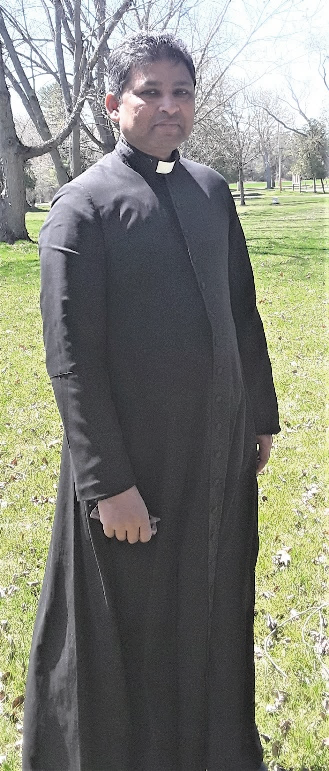 During his May through July ministry with us this year, he is eager to serve God and offer the mercy and healing of Jesus to all. There will be a reception in the Visitor Center for Father after Mass on Sunday May 29, in celebration of his 10th Anniversary of Ordination (May 26). All are welcome! May 2022Mass Schedule SATURDAY 11am in ColiseumFr Pat IannottiConfession at 10:30SUNDAY 9:30am in ColiseumFr Giorgio Confessions 8:30-9:1512pm Latin Mass Begins May 29in Martyrs ChapelFr Brian Slezak MON-FRI 11am Mass in ColiseumFr GiorgioConfessions 10-10:453pm Eucharistic Adoration In Coliseum withDivine Mercy Chaplet &Seven Sorrows of Mary5pm Rosary in ColiseumGift Shop  518.853.3939Daily 10am-3pmMuseum: 518.336.5694Daily  10:30am-3:30pmEVENTSFri May 6 Fulton County Confirmation6:30pm Mass in ColiseumCelebrant: Bishop ScharfenbergerSat May 14RCDA Scouts RetreatRon  parish@nycap.rr.com7pm Mass open to publicBishop ScharfenbergerSun May 22May Crowning at 9:30 MassCont.’ on back. . .Sun May 29Reception in Visitor Center after 9:30 Mass for Fr Giorgio’s 10th Anniversary of Ordination (May 26)Sat June 1812pm Reception in Visitor CenterFor Fr Pat Iannotti’s 90th BirthdayFri, Sat, Sun June 24,25,2640 Hours Eucharistic DevotionContact and Schedule TBAJuly 6-14 St Kateri Novena of Masses11am Mon-Sat. 9:30 SundaySat July 9Catholic Lawyers & MedicalGuild Conference12-4pm in Visitor Center4pm Mass, Celebrant:Bishop ScharfenbergerAug 7-14Assumption Novena of Masses11am Mon-Sat, 9:30 SunSat Aug 20Step Up! Men’s ConferenceWith Fr Donald Calloway, MICAnd Fr Roger Landry4pm MassRcda.org/StepUp Aug 28Polish PilgrimageStations, Confessions, 3pm Mass in ColiseumPot Luck in Pavilion315.5.601.1968  Tomaz  tommro@verizon.net More Events to Come!Friends of Our Lady of Martyrs Shrine, 136 Shrine Rd, Fultonville, NY 12072518-853-3939  info@ourladyofmartyrsshrine.org  www.ourladyofmartyrsshrine.org     FB:   Auriesville Shrine Owned & operated by Friends of Our Lady of Martyrs Shrine, Inc., a not-for-profit organization in fidelity to the Magisterium of the Catholic Church.The Knights of Columbus Our Lady of Martyrs Council continues to organize clean up days at the Shrine, in conjunction with the Glenville Council.  If you missed K of C  Columbia Magazine, March issue, here is a link to Knights clearing undergrowth on the Hill of Torture. 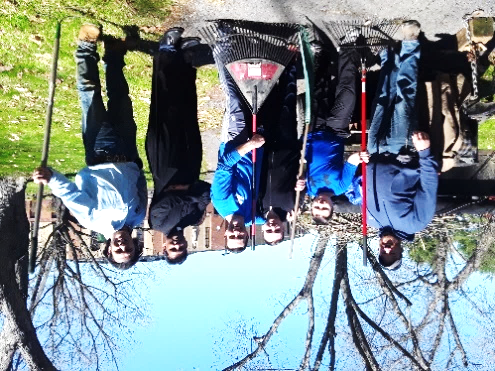 https://issuu.com/columbia-magazine/docs/columbiamar22enPhoto above is part of the crew on April 30 with the fourth haul of downed branches after high winds and heavy snows.  L to R: Greg Biggins of Glenville Knights; Fred Ziegler, his brother William, their father Patrick from Glenville Knights; Father Giorgio, and Eric Mazzone, Our Lady of Martyrs Council. A few pilgrimages came early and the braved the wind and cold. Brothers and altar servers from St Benedict Monastery in Fall River, MA, spent the day on the grounds, museum, ravine.  They were invited to experience the Hill of Torture and took a lively run down, and slower run back up. 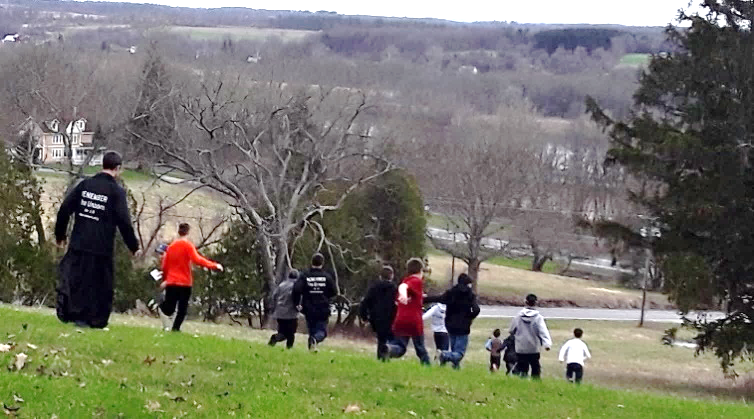 Catholic Campus Ministry from the University of Missouri journeyed a long way to learn about the Auriesville Saints here at the Shrine and at the Kateri Shrine in Fonda. Their expressions and questions revealed how moved they were with each step on the holy ground and each chapter of the story.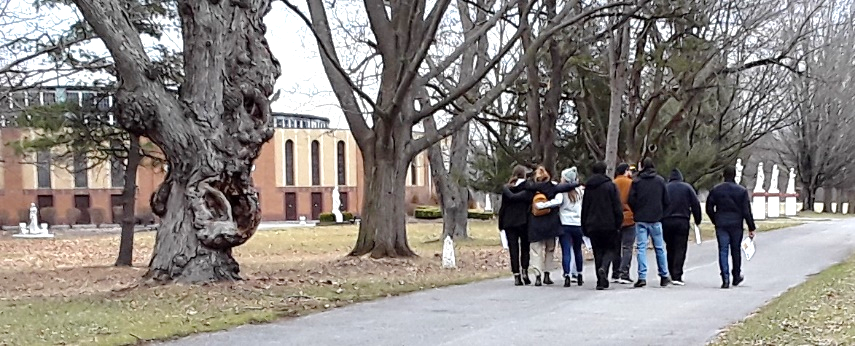 See what is new in the Gift Shop -more books! – and comfy furniture where pilgrims can sit and peruse. A new exhibit in the Saints of Auriesville Museum introduces pilgrims to some Native American Catholics, including those whose cause for sainthood is open. The Kateri Chapel is now open every day for private prayer.Join us in thankful praise to God for the blessings bestowed upon the Shrine and for his continued guidance and grace. Saints of Auriesville, pray for us! Our Lady of Martyrs, pray for us! Jesus, King of Martyrs, show us the way!